Број: 176-14-O/4Дана: 26.09.2014.ПРЕДМЕТ: ДОДАТНО ПОЈАШЊЕЊЕ КОНКУРСНЕ ДОКУМЕНТАЦИЈЕ БРОЈ 176-14-О - Набавка нересорптивног шавног материјала, хемостатика и воска за кости за потребе Клиничког центра ВојводинеПИТАЊE ПОТЕНЦИЈАЛНОГ ПОНУЂАЧА:“Poštovani,Uvidom u konkursnu dokumentaciju za gore pomenutu javnu nabavku za partiju 1 uočili  smo  da ste za stavku broj 3 tražili proizvod koji po svom opisu i karaketristikama zadovoljava samo jedan ponuđač i to Johnson & Johnson.U pitanju je proizvod Surgicel Snow, patent pomenute kompanije i kao takav ima veoma visoku cenu. Pomenuti proizvod ima iste indikacije kao i oksidisana regenerisana celuloza koju može ponuditi više ponuđača.Takođe, stavku broj 6 može ponuditi samo jedan ponuđač.Ovako formulisana partija predstavlja favorizaciju pomenutog ponudjača i onemogućava konkurisanje ostalih ponuđača što nije u skladu sa članom 9 Zakona o javnim nabavkama.Molimo Vas da  izvršite razdvajanje partije 1 na dve zasebne partije, odnosno da izdvojite stavku 3 i 6 iz pomenute partije i time omogućite konkurentnost u skladu sa čl. 71.stav 1 Zakona o javnim nabavkama.Hvala na razumevanju. “ОДГОВОР КЦВ-А НА ПИТАЊЕ:У јавном позиву се оксидисана регенересиана целулоза налази као издвојена партија.С поштовањем, Комисија за јавну набавку 176-14-ОКЛИНИЧКИ ЦЕНТАР ВОЈВОДИНЕKLINIČKI CENTAR VOJVODINE21000 Нови Сад, Хајдук Вељкова 1, Војводина, Србија21000 Novi Sad, Hajduk Veljkova 1, Vojvodina, Srbijaтеl: +381 21/484 3 484www.kcv.rs, e-mail: tender@kcv.rs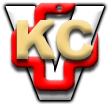 